In the Family Court		Case no: [Case number]sitting at [Court name]Before [name of judge] in private on [date] at a [type of hearing].The parties:	The applicant is [name], the [relationship to child], represented by [name] [of counsel] [instructed by [name of solicitor]] whose contact details are [solicitor firm name], [solicitor’s telephone number], [solicitor’s email address]].The 1st respondent is [name], the [relationship to child], represented by [name] [of counsel] [instructed by [name of solicitor]] whose contact details are [solicitor firm name], [solicitor’s telephone number], [solicitor’s email address]].The 2nd respondent is [name], the [relationship to child], represented by [name] [of counsel].The 3rd [[and] / [to] [insert (number so that each child is identified as a separate respondent)] respondent[s] [is] / [are] the child[ren] (by their children’s guardian [name]) represented by [name] [of counsel] [instructed by [name of solicitor]] whose contact details are [solicitor firm name], [solicitor’s telephone number], [solicitor’s email address]].Also present at the hearing: [names]ORDER AUTHORISING SEARCH FOR, TAKING CHARGE OF, AND DELIVERY OF A CHILD PURSUANT TO SECTION 34 FAMILY LAW ACT 1986To all Police ConstablesYou may use reasonable force to execute this order if necessaryThe names of the child[ren] and the parties are not to be publicly disclosed without the court’s permissionThe court directs and authorises you to take charge of: [child name], a [boy] / [girl], born [date of birth] [and [child name], a [boy] / [girl], born [date of birth]] whose whereabouts are believed to be: [insert]The court authorises you to enter and search any premises where you believe the child[ren] to be and to use such force as may be necessary to achieve recovery of the child[ren].The court directs and authorises you to take charge of the child[ren] and deliver the child[ren] to [name] who is entitled to receive the child[ren] by virtue of an order made by the Family Court on [date].Dated [date]OrderChildren Act 1989Family Law Act 1996OrderChildren Act 1989Family Law Act 1996OrderChildren Act 1989Family Law Act 1996The full name(s) of the child(ren)Boy or GirlDate(s) of Birth[insert][insert][insert][insert][insert][insert]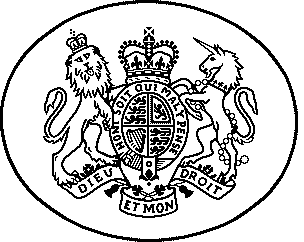 